Дорогие абитуриенты!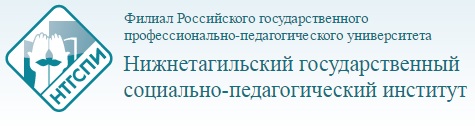 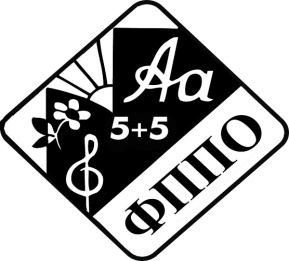 Если Вы активны, талантливы,хотите узнать всё о детях и главное - любите детейфакультет психолого-педагогического образованияименно для Вас! Имеются бюджетные места!Очное отделениеПсихолого-педагогическое образование(Практическая психология и педагогика)4 года обучения.Педагогическое образование по двум профилям подготовки:Начальное образование и дошкольное образование5 лет обучения.Вступительные экзамены: биология, русский язык, обществознание.Заочное отделениеПсихолого-педагогическое образование(Дошкольное образование, Специальная психология и педагогика, Практическая психология и педагогика)4,5 года обучения.Вступительные экзамены: биология, русский язык, обществознание.Ждём Вас на день открытых дверей 27 марта 2018 в 14:00Программа дня открытых дверей:14 00 – выступление декана Ломаевой М.В., выступление студенческого актива, выступление вокального ансамбля ФППО (рук. Трофимова Е.Д.)14 30- 15 00 – мастер-классы по психологии, фрагмент тренингового занятия «Профессиональные качества педагога-психолога» (Манакова М.В., Рыбакова Л.А., студенты 4 курса)15 00 – 15 30 – мастер-класс по декоративно-прикладному искусству «Изготовление тряпичных кукол "Пасхальная голубка" (Ческидова И.Б., студенты 4 курса)Сделай правильный выбор - поступай к нам!Наш адрес: 622031, Россия, Свердловская область, г.  Нижний Тагил, ул.  Красногвардейская, д. 57.Телефон приемной комиссии: 8-(3435)-255-510Телефон деканата факультета психолого-педагогического образования - 89655057963Сайтvk.com/ntspi